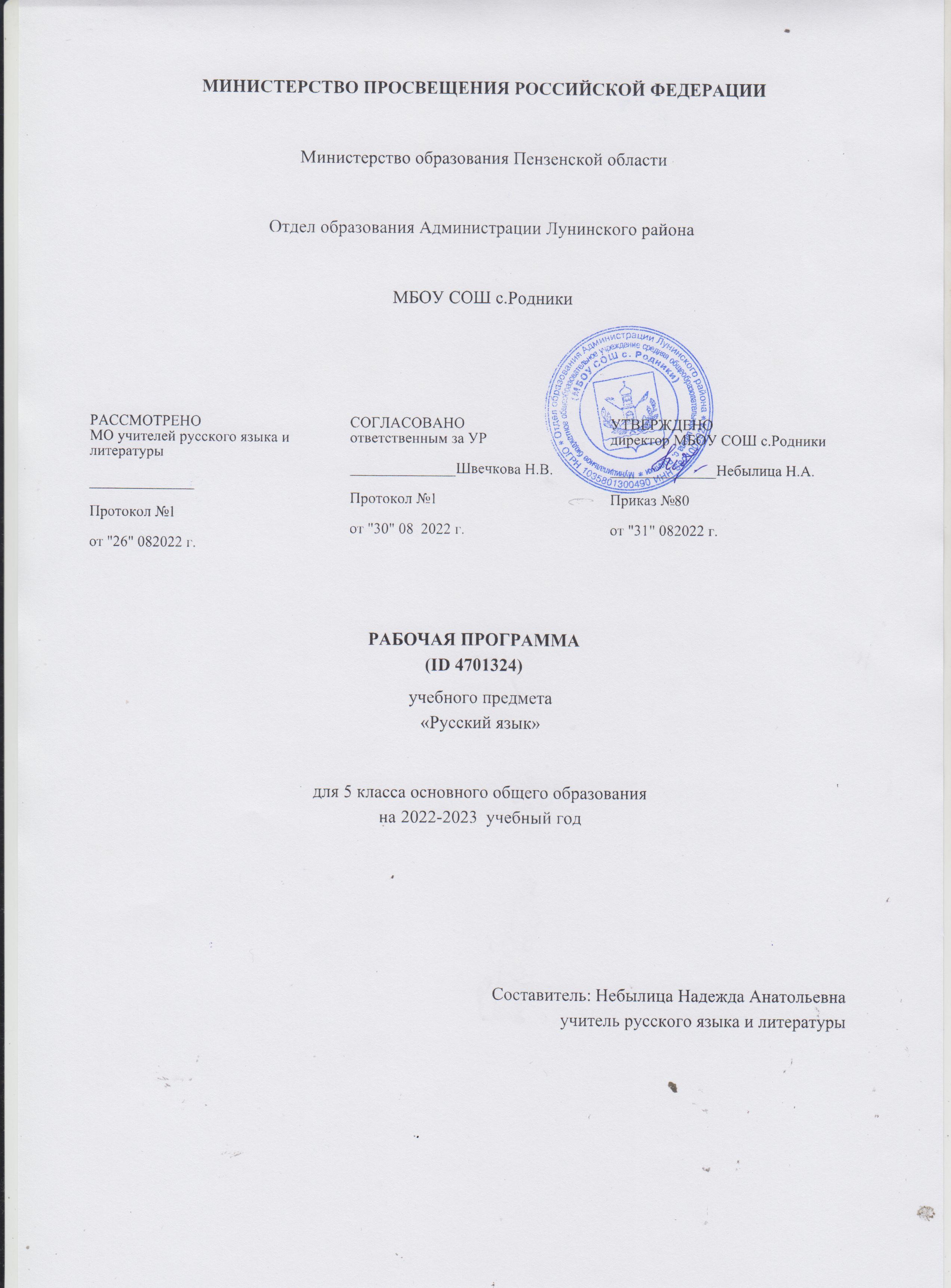 ПОЯСНИТЕЛЬНАЯ ЗАПИСКАЛичностные и   метапредметные   результаты   представлены с учётом особенностей преподавания русского языка в основной общеобразовательной школе с учётом методических традиций построения школьного курса   русского   языка,  реализованных в большей части входящих в Федеральный перечень УМК по русскому языку. ОБЩАЯ ХАРАКТЕРИСТИКА УЧЕБНОГО ПРЕДМЕТА «РУССКИЙ ЯЗЫК»Русский язык — государственный язык Российской Федерации, язык межнационального общения народов России, национальный язык русского народа. Как государственный язык и язык 
межнационального общения русский язык является средством коммуникации всех народов 
Российской Федерации, основой их социально-экономической, культурной и духовной консолидации.Высокая функциональная значимость русского языка и выполнение им функций государственного языка и языка межнационального общения важны для каждого жителя России, независимо от места его проживания и этнической принадлежности Знание русского языка и владение им в разных формах его существования и функциональных разновидностях, понимание его стилистических особенностей и выразительных возможностей, умение правильно и эффективно использовать русский язык в различных сферах и ситуациях общения определяют успешность социализации личности и 
возможности её самореализации в различных жизненно важных для человека областях.Русский язык, выполняя свои базовые функции общения и выражения мысли, обеспечивает межличностное и социальное взаимодействие людей, участвует в формировании сознания, самосознания и мировоззрения личности, является важнейшим средством хранения и передачи информации, культурных традиций, истории русского и других народов России.Обучение русскому языку в школе направлено на совершенствование нравственной и 
коммуникативной культуры ученика, развитие его интеллектуальных и творческих способностей, мышления, памяти и воображения, навыков самостоятельной учебной деятельности, 
самообразования.Содержание обучения русскому языку ориентировано также на развитие функциональной грамотности как интегративного умения человека читать, понимать тексты, использовать 
информацию текстов разных форматов, оценивать её, размышлять о ней, чтобы достигать своих целей, расширять свои знания и возможности, участвовать в социальной жизни. Речевая и текстовая деятельность является системообразующей доминантой школьного курса русского языка.Соответствующие умения и навыки представлены в перечне метапредметных и предметных результатов обучения, в содержании обучения (разделы «Язык и речь», «Текст», «Функциональные разновидности языка»).ЦЕЛИ ИЗУЧЕНИЯ УЧЕБНОГО ПРЕДМЕТА «РУССКИЙ ЯЗЫК»Целями изучения русского языка по программам основного общего образования являются:- осознание и проявление общероссийской гражданственности, патриотизма, уважения к русскому языку как государственному языку Российской Федерации и языку межнационального общения; - проявление сознательного отношения к языку как к общероссийской ценности, форме выражения и хранения духовного богатства русского и других народов России, как к средству общения и 
получения знаний в разных сферах ​человеческой деятельности; - проявление уважения к общероссийской и русской культуре, к культуре и языкам всех народов Российской Федерации;	 - овладение русским языком как инструментом личностного развития, инструментом формирования социальных взаимоотношений, инструментом преобразования мира;
 - овладение знаниями о русском языке, его устройстве и закономерностях функционирования, о стилистических ресурсах русского языка; - практическое овладение нормами русского литературного языка и речевого этикета; обогащение активного и потенциального словарного запаса и 
использование в собственной речевой практике разнообразных грамматических средств; 
- совершенствование орфографической и пунктуационной грамотности; -воспитание стремления к речевому самосовершенствованию; -совершенствование речевой деятельности, коммуникативных умений, обеспечивающих 
эффективное взаимодействие с окружающими людьми в ситуациях формального и неформального межличностного и межкультурного общения; овладение русским языком как средством получения различной информации, в том числе знаний по разным учебным предметам;- совершенствование мыслительной деятельности, развитие универсальных интеллектуальных умений сравнения, анализа, синтеза, абстрагирования, обобщения, классификации, установления определённых закономерностей и правил, конкретизации и т. п. в процессе изучения русского языка;- развитие функциональной грамотности: умений осуществлять информационный поиск, извлекать и преобразовывать необходимую информацию, интерпретировать, понимать и использовать тексты разных форматов (сплошной, несплошной текст, инфографика и др.); - освоение стратегий и тактик информационно-смысловой переработки текста, овладение способами понимания текста, его назначения, общего смысла, коммуникативного намерения автора; логической структуры, роли языковых средств.МЕСТО УЧЕБНОГО ПРЕДМЕТА «РУССКИЙ ЯЗЫК» В УЧЕБНОМ ПЛАНЕВ соответствии с Федеральным государственным образовательным стандартом основного общего образования учебный предмет «Русский язык» входит в предметную область «Русский язык и литература» и является обязательным для изучения.Содержание учебного предмета «Русский язык», представленное в рабочей программе, соответствует ФГОС ООО, Примерной основной образовательной программе основного общего образования.Учебным планом на изучение русского языка в 5 классе отводится - 204 ч. (6 часов в неделю).СОДЕРЖАНИЕ УЧЕБНОГО ПРЕДМЕТА Общие сведения о языке 
Богатство и выразительность русского языка. 
Лингвистика как наука о языке.Основные разделы лингвистики.Язык и речь 
Язык и речь. Речь устная и письменная, монологическая и диалогическая,полилог.Виды речевой деятельности (говорение, слушание, чтение, письмо), их особенности.	Создание устных монологических высказываний на основе жизненных наблюдений, чтения научно-учебной, художественной и научно-популярной литературы.	Устный пересказ прочитанного или прослушанного текста, в том числе с изменением лица рассказчика.	Участие в диалоге на лингвистические темы (в рамках изученного) и темы на основе жизненных наблюдений.Речевые формулы приветствия, прощания, просьбы, благодарности.	Сочинения различных видов с опорой на жизненный и читательский опыт, сюжетную картину (в том числе сочинения-миниатюры).Виды аудирования: выборочное, ознакомительное, детальное.Виды чтения: изучающее, ознакомительное, просмотровое, поисковое.Текст 
Текст и его основные признаки. Тема и главная мысль текста. Микротема текста. Ключевые слова.Функционально-смысловые типы речи: описание, повествование, рассуждение; их особенности.	Композиционная структура текста. Абзац как средство членения текста на композиционно-смысловые части.	Средства связи предложений и частей текста: формы слова, однокоренные слова, синонимы, антонимы, личные местоимения, повтор слова.Повествование как тип речи. Рассказ.Смысловой анализ текста: его композиционных особенностей, микротем и абзацев, способов и средств связи предложений в тексте; использование языковых средств выразительности (в рамках изученного).	Подробное, выборочное и сжатое изложение содержания, прочитанного или прослушанного текста. Изложение содержания текста с изменением лица рассказчика.Информационная переработка текста: простой и сложный план текста.	Функциональные разновидности языка 
	Общее представление о функциональных разновидностях языка (о разговорной речи, функциональных стилях, языке художественной литературы).СИСТЕМА ЯЗЫКА 
Фонетика. Графика. Орфоэпия 
Фонетика и графика как разделы лингвистики.Звук как единица языка. Смыслоразличительная роль звука.Система гласных звуков.Система согласных звуков.Изменение звуков в речевом потоке. Элементы фонетической транскрипции. Слог. Ударение. Свойства русского ударения.Соотношение звуков и букв.Фонетический анализ слова.Способы обозначения [й’], мягкости согласных.Основные выразительные средства фонетики.Прописные и строчные буквы.Интонация, её функции. Основные элементы интонации.Орфография 
Орфография как раздел лингвистики.Понятие «орфограмма». Буквенные и небуквенные орфограммы.Правописание разделительных ъ и ь.Лексикология 
Лексикология как раздел лингвистики.Основные способы толкования лексического значения слова (подбор однокоренных слов; подбор синонимов и антонимов); основные способы разъяснения значения слова (по контексту, с помощью толкового словаря).	Слова однозначные и многозначные. Прямое и переносное значения слова. Тематические группы слов. Обозначение родовых и видовых понятий.Синонимы. Антонимы. Омонимы. Паронимы.	Разные виды лексических словарей (толковый словарь, словари синонимов, антонимов, омонимов, паронимов) и их роль в овладении словарным богатством родного языка.Лексический анализ слов (в рамках изученного).Морфемика.Орфография 
Морфемика как раздел лингвистики.	Морфема как минимальная значимая единица языка. Основа слова. Виды морфем (корень, приставка, суффикс, окончание).Чередование звуков в морфемах (в том числе чередование гласных с нулём звука).Морфемный анализ слов.Уместное использование слов с суффиксами оценки в собственной речи.	Правописание корней с безударными проверяемыми, непроверяемыми гласными (в рамках изученного).	Правописание корней с проверяемыми, непроверяемыми, ​непроизносимыми согласными (в рамках изученного).Правописание ё — о после шипящих в корне слова.Правописание неизменяемых на письме приставок и приставок на -з (-с).Правописание ы — и после приставок.Правописание ы — и после ц.Морфология. Культура речи. Орфография Морфология как раздел грамматики. Грамматическое значение слова.	Части речи как лексико-грамматические разряды слов. Система частей речи в русском языке. Самостоятельные и служебные части речи.	Имя существительное 
	Имя существительное как часть речи. Общее грамматическое значение, морфологические признаки и синтаксические функции имени существительного. Роль имени существительного в речи.	Лексико-грамматические разряды имён существительных по значению, имена существительные собственные и нарицательные; имена существительные одушевлённые и неодушевлённые. 	Род, число, падеж имени существительного.Имена существительные общего рода.	Имена существительные, имеющие форму только единственного или только множественного числа. 	Типы склонения имён существительных. Разносклоняемые имена существительные. Несклоняемые имена существительные.Морфологический анализ имён существительных.	Нормы произношения, нормы постановки ударения, нормы словоизменения имён существительных.Правописание собственных имён существительных.Правописание ь на конце имён существительных после шипящих.Правописание безударных окончаний имён существительных.Правописание о — е (ё) после шипящих и ц в суффиксах и окончаниях имён существительных. Правописание суффиксов -чик- — -щик-; -ек- — -ик- (-чик-) имён существительных.	Правописание корней с чередованием, а // о: -лаг- — -лож-; -раст- — -ращ- — -рос-; -гар- — -гор-,-зар- — -зор-; -клан- — -клон-, -скак- — -скоч-.Слитное и раздельное написание не с именами существительными.	Имя прилагательное 
	Имя прилагательное как часть речи. Общее грамматическое значение, морфологические признаки и синтаксические функции имени прилагательного. Роль имени прилагательного в речи.Имена прилагательные полные и краткие, их синтаксические функции.Склонение имён прилагательных. Морфологический анализ имён прилагательных.	Нормы словоизменения, произношения имён прилагательных, постановки ударения (в рамках изученного).Правописание безударных окончаний имён прилагательных.Правописание о — е после шипящих и ц в суффиксах и окончаниях имён прилагательных. Правописание кратких форм имён прилагательных с основой на шипящий.Слитное и раздельное написание не с именами прилагательными.	Глагол 
	Глагол как часть речи. Общее грамматическое значение, морфологические признаки и синтаксические функции глагола. Роль глагола в словосочетании и предложении, в речи.Глаголы совершенного и несовершенного вида, возвратные и невозвратные.	Инфинитив и его грамматические свойства. Основа инфинитива, основа настоящего (будущего простого) времени глагола.Спряжение глагола.Нормы словоизменения глаголов, постановки ударения в глагольных формах (в рамках изученного).	Правописание корней с чередованием е // и: -бер- — -бир-, -блест- — -блист-, -дер- — -дир-,-жег- — -жиг-, -мер- — -мир-, -пер- — -пир-, -стел- — -стил-, -тер- — -тир-.	Использование ь как показателя грамматической формы в инфинитиве, в форме 2-го лица единственного числа после шипящих.Правописание -тся и -ться в глаголах, суффиксов -ова- —-ева-, -ыва-— -ива-.Правописание безударных личных окончаний глагола.Правописание гласной перед суффиксом -л- в формах прошедшего времени глагола.Слитное и раздельное написание не с глаголами.Синтаксис. Культура речи. Пунктуация 
Синтаксис как раздел грамматики. Словосочетание и предложение как единицы синтаксиса.Словосочетание и его признаки. Основные виды словосочетаний по морфологическим свойствамглавного слова (именные, глагольные, наречные). Средства связи слов в словосочетании.Синтаксический анализ словосочетания.Предложение и его признаки. Виды предложений по цели высказывания и эмоциональной окраске.Смысловые и интонационные особенности повествовательных, вопросительных, побудительных; восклицательных и невосклицательных предложений.Главные члены предложения (грамматическая основа). Подлежащее и морфологические средства его выражения: именем существительным или местоимением в именительном падеже, сочетанием имени существительного в форме именительного падежа с существительным или местоимением в форме творительного падежа с предлогом; сочетанием имени числительного в форме именительного падежа с существительным в форме родительного падежа. Сказуемое и морфологические средства его выражения: глаголом, именем существительным, именем прилагательным.Тире между подлежащим и сказуемым.	Предложения распространённые и нераспространённые. Второстепенные члены предложения: определение, дополнение, обстоятельство. Определение и типичные средства его выражения.Дополнение (прямое и косвенное) и типичные средства его выражения. Обстоятельство, типичные средства его выражения, виды обстоятельств по значению (времени, места, образа действия, цели, причины, меры и степени, условия, уступки).Простое осложнённое предложение. Однородные члены предложения, их роль в речи. Особенности интонации предложений с однородными членами. Предложения с однородными членами (без союзов, с одиночным союзом и, союзами, а, но, однако, зато, да (в значении и), да (в значении но).Предложения с обобщающим словом при однородных членах.Предложения с обращением, особенности интонации. Обращение и средства его выражения. Синтаксический анализ простого и простого осложнённого предложений.Пунктуационное оформление предложений, осложнённых однородными членами, связанными бессоюзной связью, одиночным союзом и, союзами, а, но, однако, зато, да (в значении и), да (в значении но).Предложения простые и сложные. Сложные предложения с бессоюзной и союзной связью.Предложения сложносочинённые и сложноподчинённые (общее представление, практическое усвоение).	Пунктуационное оформление сложных предложений, состоящих из частей, связанных бессоюзной связью и союзами и, но, а, однако, зато, да.Предложения с прямой речью.Пунктуационное оформление предложений с прямой речью.Диалог.Пунктуационное оформление диалога на письме.Пунктуация как раздел лингвистики.ПЛАНИРУЕМЫЕ ОБРАЗОВАТЕЛЬНЫЕ РЕЗУЛЬТАТЫЛИЧНОСТНЫЕ РЕЗУЛЬТАТЫЛичностные результаты освоения рабочей программы по русскому языку основного общего образования достигаются в единстве учебной и воспитательной деятельности в соответствии с традиционными российскими социокультурными и духовно-нравственными ценностями, принятыми в обществе правилами и нормами поведения и способствуют процессам самопознания, 
самовоспитания и саморазвития, формирования внутренней позиции личности.	Личностные результаты освоения  рабочей программы по русскому языку для основного общего образования отражают готовность обучающихся руководствоваться системой позитивных ценностных ориентаций и расширение опыта деятельности на её основе и в процессе реализации основных направлений воспитательной деятельности, в том числе в части: 
	Гражданского воспитания: готовность к выполнению обязанностей гражданина и реализации его прав, уважение прав, свобод и законных интересов других людей; активное участие в жизни семьи, образовательной организации, местного сообщества, родного края, страны, в том числе в сопоставлении с ситуациями, отражёнными в литературных произведениях, написанных на русском языке; неприятие любых форм экстремизма, дискриминации; понимание роли различных социальных институтов в жизни человека; представление об основных правах, свободах и обязанностях гражданина, социальных нормах и правилах межличностных отношений в поликультурном и многоконфессиональном обществе, формируемое в том числе на основе примеров из литературных произведений, написанных на русском языке; готовность к разнообразной совместной деятельности, стремление к взаимопониманию и взаимопомощи; активное участие в школьном самоуправлении; готовность к участию в гуманитарной деятельности (помощь людям, нуждающимся в ней; волонтёрство).	Патриотического воспитания: осознание российской гражданской идентичности в поликультурном и многоконфессиональном обществе, понимание роли русского языка как государственного языка Российской Федерации и языка межнационального общения народов России; проявление интереса к познанию русского языка, к истории и культуре Российской Федерации, культуре своего края, народов России в контексте учебного предмета «Русский язык»; ценностное отношение к русскому языку, к достижениям своей Родины — России, к науке, искусству, боевым подвигам и трудовым достижениям народа, в том числе отражённым в художественных произведениях; уважение к символам России, государственным праздникам, историческому и природному наследию и памятникам, традициям разных народов, проживающих в родной стране.	Духовно-нравственного воспитания: ориентация на моральные ценности и нормы в ситуациях нравственного выбора; готовность оценивать своё поведение, в том числе речевое, и поступки, а также поведение и поступки других людей с позиции нравственных и правовых норм с учётом осознания последствий поступков; активное неприятие асоциальных поступков; свобода и ответственность личности в условиях индивидуального и общественного пространства.	Эстетического воспитания: восприимчивость к разным видам искусства, традициям и творчеству своего и других народов; понимание эмоционального воздействия искусства; осознание важности художественной культуры как средства коммуникации и самовыражения; осознание важности русского языка как средства коммуникации и самовыражения; понимание ценности отечественного и мирового искусства, роли этнических культурных традиций и народного творчества; стремление к самовыражению в разныхвидах искусства.	Физического воспитания, формирования культуры здоровья и эмоционального благополучия: осознание ценности жизни с опорой на собственный жизненный и читательский опыт; 
ответственное отношение к своему здоровью и установка на здоровый образ жизни (здоровое питание, соблюдение гигиенических правил, сбалансированный режим занятий и отдыха, регулярная физическая активность); осознание последствий и неприятие вредных привычек (употреб​ление алкоголя, наркотиков, курение) и иных форм вреда для физического и психического здоровья; соблюдение правил безопасности, в том числе навыки безопасного поведения в интернет-среде в процессе школьного языкового образования; способность адаптироваться к стрессовым ситуациям и меняющимся социальным, информационным и природным условиям, в том числе осмысляя 
собственный опыт и выстраивая дальнейшие цели; умение принимать себя и других, не осуждая; 
умение осознавать своё эмоциональное состояние и эмоциональное состояние других, использовать адекватные языковые средства для выражения своего состояния, в том числе опираясь на примеры из литературных произведений, написанных на русском языке; сформированность навыков рефлексии, признание своего права на ошибку и такого же права другого человека.Трудового воспитания: установка на активное участие в решении практических задач (в рамках семьи, школы, города, края) технологической и социальной направленности, способность инициировать, планировать и самостоятельно выполнять такого рода деятельность; 
интерес к практическому изучению профессий и труда ​раз​личного рода, в том числе на основе применения изучае​мого предметного знания и ознакомления с деятельностью филологов, 
журналистов, писателей; уважение к труду и результатам трудовой деятельности; осознанный выбор и построение индивидуальной траектории образования и жизненных планов с учётом личных и общественных интересов и потребностей; умение рассказать о своих планах на будущее.	Экологического воспитания: ориентация на применение знаний из области социальных и естественных наук для решения задач в области окружающей среды, планирования поступков и оценки их возможных последствий для окружающей среды; умение точно, логично выражать свою точку зрения на экологические проблемы; 	повышение уровня экологической культуры, осознание глобального характера экологических проблем и путей их решения; активное неприятие действий, приносящих вред окружающей среде, в том числе сформированное при знакомстве с литературными произведениями, поднимающими экологические проблемы; активное неприятие действий, приносящих вред окружающей среде; осознание своей роли как гражданина и потребителя в условиях взаимосвязи природной, технологической и социальной сред; готовность к участию в практической деятельности экологической направленности.	Ценности научного познания: ориентация в деятельности на современную систему научных представлений об основных закономерностях развития чело​века, природы и общества, взаимосвязях человека с природной и социальной средой; закономерностях развития языка; овладение языковой и читательской культурой, навыками ​чтения как средства познания мира; овладение основными навыками исследовательской деятельности с учётом специфики школьного языкового образования; установка на осмысление опыта, наблюдений, поступков и стремление совершенствовать пути достижения индивидуального и коллективного благо​получия.Адаптации обучающегося к изменяющимся условиям социальной и природной среды: освоение обучающимися социального опыта, основных социальных ролей, норм и правилобщественного поведения, форм социальной жизни в группах и сообществах, включая семью, группы, сформированные по профессиональной деятельности, а также в рамках социального взаимодействия с людьми из другой культурной среды; потребность во взаимодействии в условиях неопределённости, открытость опыту и знаниям других; потребность в действии в условиях неопределённости, в повышении уровня своей компетентности через практическую деятельность, в том числе умение учиться у других людей, получать в совместной деятельности новые знания, навыки и компетенции из опыта других; необходимость в формировании новых знаний, умений связывать образы, формулировать идеи, понятия, гипотезы об объектах и явлениях, в том числе ранее неизвестных, осознание дефицита собственных знаний и компетенций, планирование своего развития; умение оперировать основными понятиями, терминами и представлениями в области концепции устойчивого развития, анализировать и выявлять взаимосвязь природы, общества и экономики, оценивать свои действия с учётом влияния на окружающую среду, достижения целей и преодоления вызовов, возможных глобальных последствий; способность осознавать стрессовую ситуацию, оценивать происходящие изменения и их последствия, опираясь на жизненный, речевой и читательский опыт; воспринимать стрессовую ситуацию как вызов, требующий контрмер; оценивать ситуацию стресса, корректировать принимаемые решения и действия; формулировать и оценивать риски и последствия, формировать опыт, уметь находить позитивное в сложившейся ситуации; быть готовым действовать в отсутствие гарантий успеха.МЕТАПРЕДМЕТНЫЕ РЕЗУЛЬТАТЫ	1. Овладение универсальными учебными познавательными действиями 
	Базовые логические действия: выявлять и характеризовать существенные признаки языковых единиц, языковых явлений и процессов; устанавливать существенный признак классификации языковых единиц (явлений), основания для обобщения и сравнения, критерии проводимого анализа; классифицировать языковые единицы по существенному признаку; выявлять закономерности и противоречия в рассматриваемых фактах, данных и наблюдениях; предлагать критерии для выявления закономерностей и противоречий; выявлять дефицит информации текста, необходимой для решения поставленной учебной задачи; 	выявлять причинно-следственные связи при изучении языковых процессов; делать выводы с использованием дедуктивных и индуктивных умозаключений, умозаключений по аналогии, формулировать гипотезы о взаимосвязях; самостоятельно выбирать способ решения учебной задачи при работе с разными типами текстов, разными единицами языка, сравнивая варианты решения и выбирая оптималь​ный вариант с учётом самостоятельно выделенных критериев.	Базовые исследовательские действия: использовать вопросы как исследовательский инструмент познания в языковом образовании; 	формулировать вопросы, фиксирующие несоответствие между реальным и желательным состоянием ситуации, и самостоятельно устанавливать искомое и данное; формировать гипотезу об истинности собственных суждений и суждений других, аргументировать свою позицию, мнение; составлять алгоритм действий и использовать его для решения учебных задач; проводить по самостоятельно составленному плану небольшое исследование по установлению особенностей языковых единиц, процессов, причинно-следственных связей и зависимостей объектов между собой;	оценивать на применимость и достоверность информацию, полученную в ходе лингвистического исследования (эксперимента); самостоятельно формулировать обобщения и выводы по результатам проведённого наблюдения, исследования; владеть инструментами оценки достоверности полученных выводов и обобщений; 	прогнозировать возможное дальнейшее развитие процессов, событий и их последствия в аналогичных или сходных ситуациях, а также выдвигать предположения об их развитии в новых условиях и контекстах.	Работа с информацией: применять различные методы, инструменты и запросы при поиске и отборе информации с учётом предложенной учебной задачи и заданных критериев; выбирать, анализировать, интерпретировать, обобщать и систематизировать информацию, представленную в текстах, таб​лицах, схемах; использовать различные виды аудирования и чтения для оценки текста с точки зрения достоверности и применимости содержащейся в нём информации и усвоения необходимой информации с целью решения учебных задач; использовать смысловое чтение для извлечения, обобщения и систематизации информации из одного или нескольких источников с учётом поставленных целей; находить сходные аргументы (подтверждающие или опровергающие одну и ту же идею, версию) в различных информационных источниках; 
самостоятельно выбирать оптимальную форму представления информации (текст, презентация, таблица, схема) и иллюстрировать решаемые задачи несложными схемами, диаграммами, иной графикой и их комбинациями в зависимости от коммуникативной установки; 
оценивать надёжность информации по критериям, пред​ложенным учителем или сформулированным самостоятельно; эффективно запоминать и систематизировать информацию.	2. Овладение универсальными учебными коммуникативными действиями 
	Общение: 
	воспринимать и формулировать суждения, выражать эмоции в соответствии с условиями и целями общения; выражать себя (свою точку зрения) в диалогах и дискуссиях, в устной монологической речи и в письменных текстах; распознавать невербальные средства общения, понимать значение социальных знаков; знать и распознавать предпосылки конфликтных ситуаций и смягчать конфликты, вести переговоры; понимать намерения других, проявлять уважительное отношение к собеседнику и в корректной форме формулировать свои возражения; в ходе диалога/дискуссии задавать вопросы по существу обсуждаемой темы и высказывать идеи, нацеленные на решение задачи и поддержание благожелательности общения; сопоставлять свои суждения с суждениями других участников диалога, обнаруживать различие и сходство позиций; публично представлять результаты проведённого языкового анализа, выполненного лингвистического эксперимента, исследования, проекта; 
самостоятельно выбирать формат выступления с учётом цели презентации и особенностей аудитории и в соответствии с ним составлять устные и письменные тексты с использованием иллюстративного материала.Совместная деятельность: понимать и использовать преимущества командной и ин​дивидуальной работы при решенииконкретной проблемы, ​обосновывать необходимость применения групповых форм ​взаимодействия при решении поставленной задачи; принимать цель совместной деятельности, коллективно строить действия по её достижению: распределять роли, договариваться, обсуждать процесс и результат совмест​ной работы; уметь обобщать мнения нескольких людей, проявлять готовность руководить, выполнять поручения, подчиняться; планировать организацию совместной работы, определять свою роль (с учётом предпочтений и возможностей всех участников взаимодействия), распределять задачи между членами команды, участвовать в групповых формах работы (обсуждения, обмен мнениями, «мозговой штурм» и иные); 	выполнять свою часть работы, достигать качественный результат по своему направлению и координировать свои действия с действиями других членов команды; 
оценивать качество своего вклада в общий продукт по критериям, самостоятельно 
сформулированным участниками взаимодействия; сравнивать результаты с исходной задачей и вклад каждого члена команды в достижение результатов, разделять сферу ответственности и проявлять готовность к представлению отчёта перед группой.	3. Овладение универсальными учебными регулятивными действиями 
	Самоорганизация: 
выявлять проблемы для решения в учебных и жизненных ситуациях; 
ориентироваться в различных подходах к принятию решений (индивидуальное, принятие решения в группе, принятие решения группой); самостоятельно составлять алгоритм решения задачи (или его часть), выбирать способ решения учебной задачи с учётом имеющихся ресурсов и собственных возможностей, аргументировать предлагаемые варианты решений; самостоятельно составлять план действий, вносить необходимые коррективы в ходе его реализации; делать выбор и брать ответственность за решение.	Самоконтроль: 
владеть разными способами самоконтроля (в том числе речевого), самомотивации и рефлексии; давать адекватную оценку учебной ситуации и предлагать план её изменения; 
предвидеть трудности, которые могут возникнуть при решении учебной задачи, и адаптировать решение к меняющимся обстоятельствам; объяснять причины достижения (недостижения) результата дея​тельности; понимать причины коммуникативных неудач и уметь предупреждать их, давать оценку приобретённому речевому опыту и корректировать собственную речь с учётом целей и условий общения; оценивать соответствие результата цели и условиям общения.	Эмоциональный интеллект: развивать способность управлять собственными эмоциями и эмоциями других; выявлять и анализировать причины эмоций; понимать мотивы и намерения другого человека, анализируя речевую ситуацию; регулировать способ выражения собственных эмоций.Принятие себя и других: осознанно относиться к другому человеку и его мнению; признавать своё и чужое право на ошибку; принимать себя и других, не осуждая; 
проявлять открытость; осознавать невозможность контролировать всё вокруг.ПРЕДМЕТНЫЕ РЕЗУЛЬТАТЫ	Общие сведения о языке    Осознавать богатство и выразительность русского языка, приводить примеры, свидетельствующие об этом.	Знать основные разделы лингвистики, основные единицы языка и речи (звук, морфема, слово, словосочетание, предложение).	Язык и речь Характеризовать различия между устной и письменной речью, диалогом и монологом, учитывать особенности видов речевой деятельности при решении практико-ориентированных учебных задач и в повседневной жизни.	Создавать устные монологические высказывания объёмом не менее 5 предложений на основе жизненных наблюдений, чтения научно-учебной, художественной и научно-популярной литературы.	Участвовать в диалоге на лингвистические темы (в рамках изученного) и в диалоге/полилоге на основе жизненных наблюдений объёмом не менее 3 реплик.	Владеть различными видами аудирования: выборочным, ​ознакомительным, детальным — научно-учебных и художественных текстов различных функционально-смысловых типов речи.Владеть различными видами чтения: просмотровым, ознакомительным, изучающим, поисковым. Устно пересказывать прочитанный или прослушанный текст объёмом не менее 100 слов.Понимать содержание прослушанных и прочитанных научно-учебных и художественных текстов различных функционально-смысловых типов речи объёмом не менее 150 слов: устно и письменно формулировать тему и главную мысль текста; формулировать вопросы по содержанию текста и отвечать на них; подробно и сжато передавать в письменной форме содержание исходного текста (для подробного изложения объём исходного текста должен составлять не менее 100 слов; для сжатого изложения — не менее 110 слов).	Осуществлять выбор языковых средств для создания высказывания в соответствии с целью, темой и коммуникативным замыслом.Соблюдать на письме нормы современного русского литературного языка, в том числе во время списывания текста объёмом 90—100 слов; словарного диктанта объёмом 15—20 слов; диктанта на основе связного текста объёмом 90—100 слов, составленного с учётом ранее изученных правил правописания (в том числе содержащего изученные в течение первого года обучения орфограммы, пунктограммы и слова с непроверяемыми написаниями); уметь пользоваться разными видами лексических словарей; соблюдать в устной речи и на письме правила речевого этикета.	Текст 
	Распознавать основные признаки текста; членить текст на композиционно-смысловые части (абзацы); распознавать средства связи предложений и частей текста (формы слова, однокоренные слова, синонимы, антонимы, личные местоимения, повтор слова); применять эти знания при создании собственного текста (устного и письменного).	Проводить смысловой анализ текста, его композиционных особенностей, определять количество микротем и абзацев.Характеризовать текст с точки зрения его соответствия основным признакам (наличие темы, главной мысли, грамматической связи предложений, цельности и относительной законченности); с точки зрения его принадлежности к функ​ционально-смысловому типу речи.	Использовать знание основных признаков текста, особенностей функционально-смысловых типов речи, функциональных разновидностей языка в практике создания текста (в рамках изученного). 	Применять знание основных признаков текста (повествование) в практике его создания.	Создавать тексты-повествования с опорой на жизненный и читательский опыт; тексты с опорой на сюжетную картину (в том числе сочинения-миниатюры объёмом 3 и более предложений; классныесочинения объёмом не менее 70 слов).Восстанавливать деформированный текст; осуществлять корректировку восстановленного текста с опорой на образец. Владеть умениями информационной переработки прослушанного и прочитанного научно-учебного, художественного и научно-популярного текстов: составлять план (простой, сложный) с целью дальнейшего воспроизведения содержания текста в устной и письменной форме; передавать содержание текста, в том числе с изменением лица рассказчика; извлекать информацию из различных источников, в том числе из лингвистических словарей и справочной литературы, и использовать её в учебной деятельности.Представлять сообщение на заданную тему в виде презентации.Редактировать собственные/созданные другими обучающимися тексты с целью совершенствования их содержания (проверка фактического материала, начальный логический анализ текста —
целостность, связность, информативность).	Функциональные разновидности языка Иметь общее представление об особенностях разговорной речи, функциональных стилей, языка художественной литературы.	Система языка Фонетика. Графика. Орфоэпия     Характеризовать звуки; понимать различие между звуком и буквой, характеризовать систему звуков.Проводить фонетический анализ слов.	Использовать знания по фонетике, графике и орфоэпии в практике произношения и правописания слов.	Орфография 
	Оперировать понятием «орфограмма» и различать буквенные и небуквенные орфограммы при проведении орфографического анализа слова.Распознавать изученные орфограммы.	Применять знания по орфографии в практике правописания (в том числе применять знание о правописании разделительных ъ и ь).	Лексикология 
	Объяснять лексическое значение слова разными способами (подбор однокоренных слов; подбор синонимов и антонимов; определение значения слова по контексту, с помощью толкового словаря). 	Распознавать однозначные и многозначные слова, различать прямое и переносное значения слова.	Распознавать синонимы, антонимы, омонимы; различать многозначные слова и омонимы; уметь правильно употреблять слова-паронимы.Характеризовать тематические группы слов, родовые и видовые понятия.Проводить лексический анализ слов (в рамках изученного).	Уметь пользоваться лексическими словарями (толковым словарём, словарями синонимов, антонимов, омонимов, паро​нимов).Морфемика. Орфография Характеризовать морфему как минимальную значимую единицу языка.Распознавать морфемы в слове (корень, приставку, суффикс, окончание), выделять основу слова.Находить чередование звуков в морфемах (в том числе чередование гласных с нулём звука). Проводить морфемный анализ слов.	Применять знания по морфемике при выполнении языкового анализа различных видов и в практике правописания неизменяемых приставок и приставок на -з (-с); ы — и после приставок; корней сбезударными проверяемыми, непроверяемыми, чередующимися гласными (в рамках изученного); корней с проверяемыми, непроверяемыми, непроизносимыми согласными (в рамках изученного); ё —о после шипящих в корне слова; ы — и после ц.Уместно использовать слова с суффиксами оценки в собственной речи.	Морфология. Культура речи. Орфография    Применять знания о частях речи как лексико-грамматических разрядах слов, о грамматическом значении слова, о сис​теме частей речи в русском языке для решения практико-ориентированных учебных задач.Распознавать имена существительные, имена прилагательные, глаголы.	Проводить морфологический анализ имён существительных, частичный морфологический анализ имён прилагательных, глаголов.	Применять знания по морфологии при выполнении языкового анализа различных видов и в речевой практике.	Имя существительное    Определять общее грамматическое значение, морфологические признаки и синтаксические функции имени существительного; объяснять его роль в речи.Определять лексико-грамматические разряды имён существительных.	Различать типы склонения имён существительных, выявлять разносклоняемые и несклоняемые имена существительные.Проводить морфологический анализ имён существительных.	Соблюдать нормы словоизменения, произношения имён существительных, постановки в них ударения (в рамках изученного), употребления несклоняемых имён существительных.Соблюдать нормы правописания имён существительных: безударных окончаний; о — е (ё) после шипящих и ц в суффиксах и окончаниях; суффиксов -чик- — -щик-, -ек- — -ик- (-чик-); корней с чередованием а//о: -лаг-—-лож-; -раст-—-ращ-—-рос-; -гар-—-гор-, -зар-—-зор-; -клан-—-клон-, -скак-—-скоч-; употребления/неупотребления ь на конце имён существительных после шипящих; слитное и раздельное написание не с именами существительными; правописание собственных имён существительных.	Имя прилагательное     Определять общее грамматическое значение, морфологические признаки и синтаксические функции имени прилагательного; объяснять его роль в речи; различать полную и краткую формы имён прилагательных.Проводить частичный морфологический анализ имён прилагательных (в рамках изученного).	Соблюдать нормы словоизменения, произношения имён прилагательных, постановки в них ударения (в рамках изучен​ного).Соблюдать нормы правописания имён прилагательных: безударных окончаний; о — е после шипящих и ц в суффиксах и окончаниях; кратких форм имён прилагательных с основой на шипящие; нормы слитного и раздельного написания не с именами прилагательными.	Глагол 
	Определять общее грамматическое значение, морфологические признаки и синтаксические функции глагола; объяснять его роль в словосочетании и предложении, а также в речи.Различать глаголы совершенного и несовершенного вида, возвратные и невозвратные.	Называть грамматические свойства инфинитива (неопределённой формы) глагола, выделять его основу; выделять основу настоящего (будущего простого) времени глагола.Определять спряжение глагола, уметь спрягать глаголы.Проводить частичный морфологический анализ глаголов (в рамках изученного).	Соблюдать нормы словоизменения глаголов, постановки ударения в глагольных формах (в рамках изученного).Соблюдать нормы правописания глаголов: корней с чередованием е// и; использования ь после шипящих как показателя грамматической формы в инфинитиве, в форме 2-го лица единственного числа; -тся и -ться в глаголах; суффиксов -ова-— -ева-, -ыва-— -ива-; личных окончаний глагола, гласной перед суффиксом -л- в формах прошедшего времени глагола; слитного и раздельного написания не с глаголами.	Синтаксис. Культура речи. Пунктуация    Распознавать единицы синтаксиса (словосочетание и предложение); проводить синтаксический анализ словосочетаний и простых предложений; проводить пунктуационный анализ простых осложнённых и сложных предложений (в рамках изученного); применять знания по синтаксису и пунктуации при выполнении языкового анализа различных видов и в речевой практике.Распознавать словосочетания по морфологическим свойствам главного слова (именные, глагольные, наречные); простые нео​сложнённые предложения; простые предложения, осложнённые однородными членами, включая предложения с обобщающим словом при однородных членах, обращением; распознавать предложения по цели высказывания (повествовательные, побудительные, 
вопросительные), эмоциональной окраске (восклицательные и невосклицательные), количеству грамматических основ (простые и сложные), наличию второстепенных членов (распространённые и нераспространённые); определять главные (грамматическую основу) и второстепенные члены предложения, морфологические средства выражения подлежащего (именем существительным или местоимением в именительном падеже, сочетанием имени существительного в форме именительного падежа с существительным или местоимением в форме творительного падежа с предлогом; 
сочетанием имени числительного в форме именительного падежа с существительным в форме родительного падежа) и сказуемого (глаголом, именем существительным, именем прилагательным), морфологические средства выражения второстепенных членов предложения (в рамках изученного).Соблюдать на письме пунктуационные нормы при постановке тире между подлежащим и сказуемым, выборе знаков препинания в предложениях с однородными членами, связанными бессоюзной связью, одиночным союзом и, союзами а, но, однако, зато, да (в значении и), да (в значении но); с обобщающим словом при однородных членах; с обращением; в предложениях с прямой речью; в сложных предложениях, состоящих из частей, связанных бессоюзной связью и союзами и, но, а, однако, зато, да; оформлять на письме диалог.ТЕМАТИЧЕСКОЕ ПЛАНИРОВАНИЕ ПОУРОЧНОЕ ПЛАНИРОВАНИЕ УЧЕБНО-МЕТОДИЧЕСКОЕ ОБЕСПЕЧЕНИЕ ОБРАЗОВАТЕЛЬНОГО ПРОЦЕССА ОБЯЗАТЕЛЬНЫЕ УЧЕБНЫЕ МАТЕРИАЛЫ ДЛЯ УЧЕНИКАЛадыженская Т.А., Баранов М. Т., Тростенцова Л.А. и другие. Русский язык (в 2 частях), 5 класс/ Акционерное общество «Издательство «Просвещение»; 
 МЕТОДИЧЕСКИЕ МАТЕРИАЛЫ ДЛЯ УЧИТЕЛЯЛадыженская Т.А., Баранов М. Т., Тростенцова Л.А. и другие. Русский язык (в 2 частях), 5 класс/ Акционерное общество «Издательство «Просвещение»; методические рекомендации под ред. Егоровой Н.В.ЦИФРОВЫЕ ОБРАЗОВАТЕЛЬНЫЕ РЕСУРСЫ И РЕСУРСЫ СЕТИ ИНТЕРНЕТhttps://pedsovet.su/load/27 
https://proshkolu.ru/ 
https://resh.edu.ru/subject/13/5/ 
https://www.yaklass.ru/ 
http://old-rozental.ru/ 
https://uchi.ru/ 
https://rusyaz-online.ru/ 
https://uchitel.pro 
https://edu.skysmart.ru/МАТЕРИАЛЬНО-ТЕХНИЧЕСКОЕ ОБЕСПЕЧЕНИЕ ОБРАЗОВАТЕЛЬНОГО ПРОЦЕССА:Мультимедийное оборудование, интерактивные доски, персональный компьютер учителя№
п/пНаименование разделов и тем программыКоличество часовКоличество часовКоличество часовДата 
изученияВиды деятельностиВиды, 
формы 
контроляЭлектронные (цифровые) образовательные ресурсы№
п/пНаименование разделов и тем программывсегоконтрольные работыпрактические работыДата 
изученияВиды деятельностиВиды, 
формы 
контроляЭлектронные (цифровые) образовательные ресурсыРаздел 1. ОБЩИЕ  СВЕДЕНИЯ  О  ЯЗЫКЕ Раздел 1. ОБЩИЕ  СВЕДЕНИЯ  О  ЯЗЫКЕ Раздел 1. ОБЩИЕ  СВЕДЕНИЯ  О  ЯЗЫКЕ Раздел 1. ОБЩИЕ  СВЕДЕНИЯ  О  ЯЗЫКЕ Раздел 1. ОБЩИЕ  СВЕДЕНИЯ  О  ЯЗЫКЕ Раздел 1. ОБЩИЕ  СВЕДЕНИЯ  О  ЯЗЫКЕ Раздел 1. ОБЩИЕ  СВЕДЕНИЯ  О  ЯЗЫКЕ Раздел 1. ОБЩИЕ  СВЕДЕНИЯ  О  ЯЗЫКЕ Раздел 1. ОБЩИЕ  СВЕДЕНИЯ  О  ЯЗЫКЕ 1.1.Богатство и выразительность русского языка.20003.09.202205.09.2022Анализировать прозаические и поэтические тексты с точки зрения использования в них изобразительно-выразительных языковых средств;Устный 
опрос;https://pedsovet.su/load/27 
https://proshkolu.ru/ 
https://resh.edu.ru/subject/13/5/ https://www.yaklass.ru/ 
http://old-rozental.ru/ 
https://uchi.ru/ 
https://rusyaz-online.ru/ 
https://uchitel.pro 
https://edu.skysmart.ru/1.2.Лингвистика как наука о языке.10006.09.2022Характеризовать основные разделы лингвистики; 
Определять основания для сравнения слова и социальных знаков (дорожные знаки, знаки сервисов, предупредительные знаки, математические символы и проч.); 
Характеризовать язык как систему знаков и как средство человеческого общения;Устный 
опрос;https://pedsovet.su/load/27 
https://proshkolu.ru/ 
https://resh.edu.ru/subject/13/5/ https://www.yaklass.ru/ 
http://old-rozental.ru/ 
https://uchi.ru/ 
https://rusyaz-online.ru/ 
https://uchitel.pro 
https://edu.skysmart.ru/Итого по разделуИтого по разделу3Раздел 2. ПОВТОРЕНИЕ Раздел 2. ПОВТОРЕНИЕ Раздел 2. ПОВТОРЕНИЕ Раздел 2. ПОВТОРЕНИЕ Раздел 2. ПОВТОРЕНИЕ Раздел 2. ПОВТОРЕНИЕ Раздел 2. ПОВТОРЕНИЕ Раздел 2. ПОВТОРЕНИЕ Раздел 2. ПОВТОРЕНИЕ 2.1.Повторение пройденного материала.130006.09.-20.09.2022повторение изученного в начальной школеУстный 
опрос;https://pedsovet.su/load/27 
https://proshkolu.ru/ 
https://resh.edu.ru/subject/13/5/ https://www.yaklass.ru/ 
http://old-rozental.ru/ 
https://uchi.ru/ 
https://rusyaz-online.ru/ 
https://uchitel.pro 
https://edu.skysmart.ru/Итого по разделуИтого по разделу13Раздел 3. ЯЗЫК И  РЕЧЬ Раздел 3. ЯЗЫК И  РЕЧЬ Раздел 3. ЯЗЫК И  РЕЧЬ Раздел 3. ЯЗЫК И  РЕЧЬ Раздел 3. ЯЗЫК И  РЕЧЬ Раздел 3. ЯЗЫК И  РЕЧЬ Раздел 3. ЯЗЫК И  РЕЧЬ Раздел 3. ЯЗЫК И  РЕЧЬ Раздел 3. ЯЗЫК И  РЕЧЬ 3.1.Язык и речь. Монолог. Диалог. Полилог.20022.09. 202224.09.2022Создавать устные монологические высказывания на основе жизненных наблюдений, чтения научно-учебной, художественной и научно-популярной литературы;Устный 
опрос;https://pedsovet.su/load/27 
https://proshkolu.ru/ 
https://resh.edu.ru/subject/13/5/ https://www.yaklass.ru/ 
http://old-rozental.ru/ 
https://uchi.ru/ 
https://rusyaz-online.ru/ 
https://uchitel.pro 
https://edu.skysmart.ru/3.2.Речь как деятельность.40026.09. -28.09.2022Участвовать в диалоге на лингвистические темы (в рамках изученного) и диалоге/полилоге на основе жизненных наблюдений;Письменный контроль;https://pedsovet.su/load/27 
https://proshkolu.ru/ 
https://resh.edu.ru/subject/13/5/ https://www.yaklass.ru/ 
http://old-rozental.ru/ 
https://uchi.ru/ 
https://rusyaz-online.ru/ 
https://uchitel.pro 
https://edu.skysmart.ru/Итого по разделуИтого по разделу6Раздел 4. ТЕКСТРаздел 4. ТЕКСТРаздел 4. ТЕКСТРаздел 4. ТЕКСТРаздел 4. ТЕКСТРаздел 4. ТЕКСТРаздел 4. ТЕКСТРаздел 4. ТЕКСТРаздел 4. ТЕКСТ4.1.Текст и его основные признаки.10001.10.2022Распознавать основные признаки текста; 
Членить текст на композиционносмысловые части (абзацы);Практическая работа;https://pedsovet.su/load/27 
https://proshkolu.ru/ 
https://resh.edu.ru/subject/13/5/ https://www.yaklass.ru/ 
http://old-rozental.ru/ 
https://uchi.ru/ 
https://rusyaz-online.ru/ 
https://uchitel.pro 
https://edu.skysmart.ru/4.2.Композиционная структура текста.20003.10.202204.10.2022Распознавать основные признаки текста; 
Членить текст на композиционносмысловые части (абзацы);Практическая работа;https://pedsovet.su/load/27 
https://proshkolu.ru/ 
https://resh.edu.ru/subject/13/5/ https://www.yaklass.ru/ 
http://old-rozental.ru/ 
https://uchi.ru/ 
https://rusyaz-online.ru/ 
https://uchitel.pro 
https://edu.skysmart.ru/4.3.Функциональносмысловые типы речи.10004.10.2022Анализировать и характеризовать текст с точки зрения его соответствия основным признакам (наличие темы, главной мысли, грамматической связи предложений, цельности и относительной законченности); с точки зрения его принадлежности к функционально-смысловому типу речи;Устный 
опрос;https://pedsovet.su/load/27 
https://proshkolu.ru/ 
https://resh.edu.ru/subject/13/5/ https://www.yaklass.ru/ 
http://old-rozental.ru/ 
https://uchi.ru/ 
https://rusyaz-online.ru/ 
https://uchitel.pro 
https://edu.skysmart.ru/4.4.Повествование как тип речи. Рассказ.30105.10. -06.102022Создавать тексты, опираясь на знание основных признаков текста, 
особенностей функционально-смысловых типов речи, функциональных разновидностей языка (в рамках изученного); 
Создавать тексты функционально-смыслового типа речи (повествование) с опорой на жизненный и читательский опыт; тексты с опорой на сюжетную картину;Практическая работа;https://pedsovet.su/load/27 
https://proshkolu.ru/ 
https://resh.edu.ru/subject/13/5/ https://www.yaklass.ru/ 
http://old-rozental.ru/ 
https://uchi.ru/ 
https://rusyaz-online.ru/ 
https://uchitel.pro 
https://edu.skysmart.ru/4.5.Смысловой анализ текста.20111.10.2022Составлять план текста (простой, сложный) и пересказывать его содержание по плану в устной и письменной форме, в том числе с изменением лица рассказчика; 
Представлять сообщение на заданную тему в виде презентации;Практическая работа;https://pedsovet.su/load/27 
https://proshkolu.ru/ 
https://resh.edu.ru/subject/13/5/ https://www.yaklass.ru/ 
http://old-rozental.ru/ 
https://uchi.ru/ 
https://rusyaz-online.ru/ 
https://uchitel.pro 
https://edu.skysmart.ru/4.6.Информационная переработка текста. Редактирование текста.11012.10.2022Восстанавливать деформированный текст, корректировать восстановленный текст с опорой на образец;Контрольная работа;https://pedsovet.su/load/27 
https://proshkolu.ru/ 
https://resh.edu.ru/subject/13/5/ https://www.yaklass.ru/ 
http://old-rozental.ru/ 
https://uchi.ru/ 
https://rusyaz-online.ru/ 
https://uchitel.pro 
https://edu.skysmart.ru/Итого по разделу:Итого по разделу:10Раздел 5. ФУНКЦИОНАЛЬНЫЕ  РАЗНОВИДНОСТИ  ЯЗЫКАРаздел 5. ФУНКЦИОНАЛЬНЫЕ  РАЗНОВИДНОСТИ  ЯЗЫКАРаздел 5. ФУНКЦИОНАЛЬНЫЕ  РАЗНОВИДНОСТИ  ЯЗЫКАРаздел 5. ФУНКЦИОНАЛЬНЫЕ  РАЗНОВИДНОСТИ  ЯЗЫКАРаздел 5. ФУНКЦИОНАЛЬНЫЕ  РАЗНОВИДНОСТИ  ЯЗЫКАРаздел 5. ФУНКЦИОНАЛЬНЫЕ  РАЗНОВИДНОСТИ  ЯЗЫКАРаздел 5. ФУНКЦИОНАЛЬНЫЕ  РАЗНОВИДНОСТИ  ЯЗЫКАРаздел 5. ФУНКЦИОНАЛЬНЫЕ  РАЗНОВИДНОСТИ  ЯЗЫКАРаздел 5. ФУНКЦИОНАЛЬНЫЕ  РАЗНОВИДНОСТИ  ЯЗЫКА5.1.Функциональные разновидности языка (общее представление)20013.10.202217.10.2022Распознавать тексты, принадлежащие к разным функциональным 
разновидностям языка: определять сферу использования и соотносить её с той или иной разновидностью языка;Устный 
опрос;https://pedsovet.su/load/27 
https://proshkolu.ru/ 
https://resh.edu.ru/subject/13/5/ https://www.yaklass.ru/ 
http://old-rozental.ru/ 
https://uchi.ru/ 
https://rusyaz-online.ru/ 
https://uchitel.pro 
https://edu.skysmart.ru/Итого по разделу:Итого по разделу:2Раздел 6. СИСТЕМА ЯЗЫКА Раздел 6. СИСТЕМА ЯЗЫКА Раздел 6. СИСТЕМА ЯЗЫКА Раздел 6. СИСТЕМА ЯЗЫКА Раздел 6. СИСТЕМА ЯЗЫКА Раздел 6. СИСТЕМА ЯЗЫКА Раздел 6. СИСТЕМА ЯЗЫКА Раздел 6. СИСТЕМА ЯЗЫКА Раздел 6. СИСТЕМА ЯЗЫКА 6.1.Фонетика. Графика. Орфоэпия80018.10.-25.10.2022Понимать смыслоразличительную функцию звука речи в слове; приводить примеры;Письменный контроль;https://pedsovet.su/load/27 
https://proshkolu.ru/ 
https://resh.edu.ru/subject/13/5/ https://www.yaklass.ru/ 
http://old-rozental.ru/ 
https://uchi.ru/ 
https://rusyaz-online.ru/ 
https://uchitel.pro 
https://edu.skysmart.ru/6.2.Орфография31126.10.-29.10.2022Оперировать понятием «орфограмма» и различать буквенные и 
небуквенные орфограммы при проведении орфографического анализа слова; 
Распознавать изученные орфограммы; 
Применять знания по орфографии в практике правописания (в том числе применять знания о правописании разделительных ъ и ь); 
Находить и использовать необходимую информацию;Контрольная работа;https://pedsovet.su/load/27 
https://proshkolu.ru/ 
https://resh.edu.ru/subject/13/5/ https://www.yaklass.ru/ 
http://old-rozental.ru/ 
https://uchi.ru/ 
https://rusyaz-online.ru/ 
https://uchitel.pro 
https://edu.skysmart.ru/6.3.Лексикология151110.11.-29.112022Объяснять лексическое значение слова разными способами (подбор 
однокоренных слов; подбор синонимов и антонимов; определение значения слова по контексту, с помощью толкового словаря);Контрольная работа;https://pedsovet.su/load/27 
https://proshkolu.ru/ 
https://resh.edu.ru/subject/13/5/ https://www.yaklass.ru/ 
http://old-rozental.ru/ 
https://uchi.ru/ 
https://rusyaz-online.ru/ 
https://uchitel.pro 
https://edu.skysmart.ru/6.4.Морфемика. Орфография151130.11-17.12.2022Распознавать морфемы в слове (корень, приставку, суффикс, окончание), выделять основу слова;Контрольная работа;https://pedsovet.su/load/27 
https://proshkolu.ru/ 
https://resh.edu.ru/subject/13/5/ https://www.yaklass.ru/ 
http://old-rozental.ru/ 
https://uchi.ru/ 
https://rusyaz-online.ru/ 
https://uchitel.pro 
https://edu.skysmart.ru/Итого по разделу:Итого по разделу:41Раздел 7. МОРФОЛОГИЯ. КУЛЬТУРА РЕЧИ. ОРФОГРАФИЯРаздел 7. МОРФОЛОГИЯ. КУЛЬТУРА РЕЧИ. ОРФОГРАФИЯРаздел 7. МОРФОЛОГИЯ. КУЛЬТУРА РЕЧИ. ОРФОГРАФИЯРаздел 7. МОРФОЛОГИЯ. КУЛЬТУРА РЕЧИ. ОРФОГРАФИЯРаздел 7. МОРФОЛОГИЯ. КУЛЬТУРА РЕЧИ. ОРФОГРАФИЯРаздел 7. МОРФОЛОГИЯ. КУЛЬТУРА РЕЧИ. ОРФОГРАФИЯРаздел 7. МОРФОЛОГИЯ. КУЛЬТУРА РЕЧИ. ОРФОГРАФИЯРаздел 7. МОРФОЛОГИЯ. КУЛЬТУРА РЕЧИ. ОРФОГРАФИЯРаздел 7. МОРФОЛОГИЯ. КУЛЬТУРА РЕЧИ. ОРФОГРАФИЯ7.1.Морфология как раздел лингвистики10020.12.2022Распознавать самостоятельные (знаменательные) части речи и их формы в рамках изученного; служебные части речи; междометия, 
звукоподражательные слова (общее представление);Устный 
опрос;https://pedsovet.su/load/27 
https://proshkolu.ru/ 
https://resh.edu.ru/subject/13/5/ https://www.yaklass.ru/ 
http://old-rozental.ru/ 
https://uchi.ru/ 
https://rusyaz-online.ru/ 
https://uchitel.pro 
https://edu.skysmart.ru/7.2.Имя существительное281220.12.-01.02.2022Определять и характеризовать общее грамматическое значение, морфологические признаки и синтаксические функции имени существительного;Контрольная работа;https://pedsovet.su/load/27 
https://proshkolu.ru/ 
https://resh.edu.ru/subject/13/5/ https://www.yaklass.ru/ 
http://old-rozental.ru/ 
https://uchi.ru/ 
https://rusyaz-online.ru/ 
https://uchitel.pro 
https://edu.skysmart.ru/7.3.Имя прилагательное142106.02.-27.02.2022Определять и характеризовать общее грамматическое значение, морфологические признаки и синтаксические функции имени прилагательного;Контрольная работа;https://pedsovet.su/load/27 
https://resh.edu.ru/subject/13/5/ https://www.yaklass.ru/ 
http://old-rozental.ru/ 
https://uchi.ru/7.4.Глагол2911128.02.-12.04.2022Определять и характеризовать общее грамматическое значение, морфологические признаки и синтаксические функции глагола;Практическая работа;https://pedsovet.su/load/27 
https://resh.edu.ru/subject/13/5/ https://www.yaklass.ru/ 
http://old-rozental.ru/ 
https://uchi.ru/Итого по разделу:Итого по разделу:72Раздел 8. СИНТАКСИС. КУЛЬТУРА РЕЧИ. ПУНКТУАЦИЯРаздел 8. СИНТАКСИС. КУЛЬТУРА РЕЧИ. ПУНКТУАЦИЯРаздел 8. СИНТАКСИС. КУЛЬТУРА РЕЧИ. ПУНКТУАЦИЯРаздел 8. СИНТАКСИС. КУЛЬТУРА РЕЧИ. ПУНКТУАЦИЯРаздел 8. СИНТАКСИС. КУЛЬТУРА РЕЧИ. ПУНКТУАЦИЯРаздел 8. СИНТАКСИС. КУЛЬТУРА РЕЧИ. ПУНКТУАЦИЯРаздел 8. СИНТАКСИС. КУЛЬТУРА РЕЧИ. ПУНКТУАЦИЯРаздел 8. СИНТАКСИС. КУЛЬТУРА РЕЧИ. ПУНКТУАЦИЯРаздел 8. СИНТАКСИС. КУЛЬТУРА РЕЧИ. ПУНКТУАЦИЯ8.1.Синтаксис 
и пунктуация как разделы лингвистики. Словосочетание30015.04-18.04.2022Выделять словосочетания из предложения, распознавать словосочетания по морфологическим свойствам главного слова (именные, глагольные, 
наречные); 
Определять средства связи слов в словосочетании;Устный 
опрос;https://pedsovet.su/load/27 
https://resh.edu.ru/subject/13/5/ https://www.yaklass.ru/ 
http://old-rozental.ru/ 
https://uchi.ru/8.2.Простое двусоставное предложение121018.04-03.05.2022.22Различать распространённые и нераспространённые предложения, находить основания для сравнения и сравнивать их;Контрольная работа;https://pedsovet.su/load/27 
https://resh.edu.ru/subject/13/5/ https://www.yaklass.ru/ 
http://old-rozental.ru/ 
https://uchi.ru/8.3.Простое осложнённое предложение61104.05.-13.05.2022Анализировать и распознавать неосложнённые предложения и предложения, осложнённые однородными членами или обращением;Контрольная работа;https://pedsovet.su/load/27 
https://resh.edu.ru/subject/13/5/ https://www.yaklass.ru/ 
http://old-rozental.ru/ 
https://uchi.ru/8.4.Сложное предложение40115.05.-18.05.2022Сравнивать простые и сложные предложения, сложные предложения и простые, осложнённые однородными членами;Практическая работа;https://pedsovet.su/load/27 
https://resh.edu.ru/subject/13/5/ https://www.yaklass.ru/ 
http://old-rozental.ru/ 
https://uchi.ru/8.5.Предложения с прямой речью10020.05.2022Анализировать предложения с прямой речью и сравнивать их с точки зрения позиции слов автора в предложении и пунктуационного оформления этих предложений; 
Самостоятельно формулировать выводы о пунктуационном оформлении предложений с прямой речью;Устный 
опрос;https://pedsovet.su/load/27 
https://resh.edu.ru/subject/13/5/ https://www.yaklass.ru/ 
http://old-rozental.ru/ 
https://uchi.ru/8.6.Диалог11022.05.2022Применять правила оформления диалога на письме;Контрольная работа;https://pedsovet.su/load/27 
https://resh.edu.ru/subject/13/5/ https://www.yaklass.ru/ 
http://old-rozental.ru/ 
https://uchi.ru/Итого по разделу:Итого по разделу:28Раздел 9. ПОВТОРЕНИЕ Раздел 9. ПОВТОРЕНИЕ Раздел 9. ПОВТОРЕНИЕ Раздел 9. ПОВТОРЕНИЕ Раздел 9. ПОВТОРЕНИЕ Раздел 9. ПОВТОРЕНИЕ Раздел 9. ПОВТОРЕНИЕ Раздел 9. ПОВТОРЕНИЕ Раздел 9. ПОВТОРЕНИЕ 9.1.Повторение пройденного материала61024.05-30.05.2022Повторение изученного за курс 5 классаКонтрольная работа;https://pedsovet.su/load/27 
https://resh.edu.ru/subject/13/5/ https://www.yaklass.ru/ 
http://old-rozental.ru/ 
https://uchi.ru/Итого по разделу:Итого по разделу:6Раздел 10. ИТОГОВЫЙ КОНТРОЛЬРаздел 10. ИТОГОВЫЙ КОНТРОЛЬРаздел 10. ИТОГОВЫЙ КОНТРОЛЬРаздел 10. ИТОГОВЫЙ КОНТРОЛЬРаздел 10. ИТОГОВЫЙ КОНТРОЛЬРаздел 10. ИТОГОВЫЙ КОНТРОЛЬРаздел 10. ИТОГОВЫЙ КОНТРОЛЬРаздел 10. ИТОГОВЫЙ КОНТРОЛЬРаздел 10. ИТОГОВЫЙ КОНТРОЛЬ10.1.Сочинения715Составлять тексты описания, повествования, рассуждения10.2.Изложения733Излагать текст, сохраняя основную мысль текста, микротемы10.3.Контрольные и проверочные работы980Проверить знания учащихсяИтого по разделу:Итого по разделу:24ОБЩЕЕ КОЛИЧЕСТВО ЧАСОВ ПО ПРОГРАММЕОБЩЕЕ КОЛИЧЕСТВО ЧАСОВ ПО ПРОГРАММЕ2041229№
п/пТема урокаКоличество часовКоличество часовКоличество часовДата 
изученияВиды, формы контроля№
п/пТема урокавсего Контр. работыПрактич. работыДата 
изученияВиды, формы контроляРаздел 1. ОБЩИЕ СВЕДЕНИЯ О ЯЗЫКЕ (3 ч.)Раздел 1. ОБЩИЕ СВЕДЕНИЯ О ЯЗЫКЕ (3 ч.)Раздел 1. ОБЩИЕ СВЕДЕНИЯ О ЯЗЫКЕ (3 ч.)Раздел 1. ОБЩИЕ СВЕДЕНИЯ О ЯЗЫКЕ (3 ч.)Раздел 1. ОБЩИЕ СВЕДЕНИЯ О ЯЗЫКЕ (3 ч.)Раздел 1. ОБЩИЕ СВЕДЕНИЯ О ЯЗЫКЕ (3 ч.)Раздел 1. ОБЩИЕ СВЕДЕНИЯ О ЯЗЫКЕ (3 ч.)1.Знакомство с учебником.Язык и человек.Общение устное и пиписьменное10003.09Устный опрос;2Богатство и выразительность русского языка.Читаем уч105.093.Лингвистика как наука о языке. Язык как знаковая система и средство человеческого общения. Основные единицы языка и речи: звук, морфема, слово, словосочетание, предложение. 10006.09Устный опрос;Раздел 2. ПОВТОРЕНИЕ изученного в начальной школе (14ч.)Раздел 2. ПОВТОРЕНИЕ изученного в начальной школе (14ч.)Раздел 2. ПОВТОРЕНИЕ изученного в начальной школе (14ч.)Раздел 2. ПОВТОРЕНИЕ изученного в начальной школе (14ч.)Раздел 2. ПОВТОРЕНИЕ изученного в начальной школе (14ч.)Раздел 2. ПОВТОРЕНИЕ изученного в начальной школе (14ч.)Раздел 2. ПОВТОРЕНИЕ изученного в начальной школе (14ч.)4-5Звуки буквы. Правописание и произношение20006.09;07.09Устный опрос;6Орфограмма108.097-12Правописание гласных и согласных в корне610-15.0913Орфография. Правописание разделительного мягкого (ь) и разделительного твёрдого (ъ) знаков10007.09Практическая работа;14. Состав слова10019.09Практическая работа;15.Морфология. Самостоятельные и служебные части речи10020.09Устный опрос;16. Синтаксис10020.09Устный опрос;17Контрольная работа121.09диктантРаздел 3. ЯЗЫК И РЕЧЬ (6+1 ч.)Раздел 3. ЯЗЫК И РЕЧЬ (6+1 ч.)Раздел 3. ЯЗЫК И РЕЧЬ (6+1 ч.)Раздел 3. ЯЗЫК И РЕЧЬ (6+1 ч.)Раздел 3. ЯЗЫК И РЕЧЬ (6+1 ч.)Раздел 3. ЯЗЫК И РЕЧЬ (6+1 ч.)Раздел 3. ЯЗЫК И РЕЧЬ (6+1 ч.)18.Речь устная и письменная10022.09Устный опрос;19.Монолог. Диалог. Полилог 10024.09Устный опрос;20.Речевые формулы приветствия, прощания, просьбы, благодарности10026.09Устный опрос;21.Виды речевой деятельности (говорение, слушание, чтение, 
письмо), их особенности10027.09Устный опрос;22.Виды аудирования: выборочное, ознакомительное, детальное10027.09Устный опрос;23.Виды чтения: изучающее, ознакомительное, просмотровое, поисковое10028.09Устный опрос;24Обучающее изложение129.09изложениеРаздел 4. ТЕКСТ (10 ч.+1 ч)Раздел 4. ТЕКСТ (10 ч.+1 ч)Раздел 4. ТЕКСТ (10 ч.+1 ч)Раздел 4. ТЕКСТ (10 ч.+1 ч)Раздел 4. ТЕКСТ (10 ч.+1 ч)Раздел 4. ТЕКСТ (10 ч.+1 ч)Раздел 4. ТЕКСТ (10 ч.+1 ч)25.Понятие о тексте. Тема, главная мысль текста. Микротемы текста10001.10Самооценка с 
использованием«Оценочного 
листа»;26.Композиционная структура текста. Абзац10003.10Практическая работа;27.Средства связи предложений и частей текста10004.10Устный опрос;28.Функционально-смысловые типы речи: описание, повествование, рассуждение10004.10Устный опрос;29.Повествование как тип речи. Рассказ10005.10Практическая работа;30Повествование как тип речи. Рассказ. Практикум10106.10Устный опрос;31.Сочинение- рассказ « Памятный день»10108.10Письменный контроль;32.Смысловой анализ текста10010.10Устный опрос;33.Смысловой анализ текста. Практикум10111.10Практическая работа;34.Информационная переработка текста: простой и сложный план текста10011.10Практическая работа;35.Изложение и его виды10012.10Устный опрос;Раздел 5. ФУНКЦИОНАЛЬНЫЕ РАЗНОВИДНОСТИ ЯЗЫКА (2 ч.+ 1 ч.)Раздел 5. ФУНКЦИОНАЛЬНЫЕ РАЗНОВИДНОСТИ ЯЗЫКА (2 ч.+ 1 ч.)Раздел 5. ФУНКЦИОНАЛЬНЫЕ РАЗНОВИДНОСТИ ЯЗЫКА (2 ч.+ 1 ч.)Раздел 5. ФУНКЦИОНАЛЬНЫЕ РАЗНОВИДНОСТИ ЯЗЫКА (2 ч.+ 1 ч.)Раздел 5. ФУНКЦИОНАЛЬНЫЕ РАЗНОВИДНОСТИ ЯЗЫКА (2 ч.+ 1 ч.)Раздел 5. ФУНКЦИОНАЛЬНЫЕ РАЗНОВИДНОСТИ ЯЗЫКА (2 ч.+ 1 ч.)Раздел 5. ФУНКЦИОНАЛЬНЫЕ РАЗНОВИДНОСТИ ЯЗЫКА (2 ч.+ 1 ч.)36.Функциональные разновидности языка10013.10Устный опрос;37.Изложение. 11015.10Письменный контроль;38.Редактирование текста10017.10Практическая работа;Раздел 6. СИСТЕМА ЯЗЫКА (44ч.+1ч.)Раздел 6. СИСТЕМА ЯЗЫКА (44ч.+1ч.)Раздел 6. СИСТЕМА ЯЗЫКА (44ч.+1ч.)Раздел 6. СИСТЕМА ЯЗЫКА (44ч.+1ч.)Раздел 6. СИСТЕМА ЯЗЫКА (44ч.+1ч.)Раздел 6. СИСТЕМА ЯЗЫКА (44ч.+1ч.)Раздел 6. СИСТЕМА ЯЗЫКА (44ч.+1ч.)39-40Фонетика и графика как разделы лингвистики. Звук как единица языка.Система гласных звуковСмыслоразличительная роль звука. Система 
гласных звуков20018.10Устный опрос;41Система согласных звуков. Основные выразительные средства фонетики10019.10Устный опрос;42Слог. Ударение. Свойства русского ударения10020.10Практическая работа;43.Изменение звуков в речевом потоке. Элементы фонетической 
транскрипции10022.10Устный опрос;44-45Соотношение звуков и букв. Прописные и строчные буквы. Способы обозначения [й’], мягкости согласных. Фонетический анализ слова20024.10-25.10Устный опрос;46.Орфоэпия как раздел лингвистики. Основные орфоэпические нормы. Интонация, её функции. Основные элементы интонации10025.10Устный опрос;47.Орфография. Орфограмма. Буквенные и небуквенные орфограммы10026.10Устный опрос;48.Правописание разделительных Ъ и Ь10027.10Практическая работа;49-50Повторение тем "Фонетика, графика, орфоэпия", "Орфография".Проверочная работа21029.10;09.11Контрольная работа;51.Лексикология как раздел лингвистики. Лексическое значение слова10010.11.Устный опрос;52.Лексикология как раздел лингвистики. Лексическое значение слова10012.11Устный опрос;53.Основные способы толкования лексического значения слова10014.11Устный опрос;54.Слова однозначные и многозначные10015.11Устный опрос;55.Прямое и переносное значения слова10015.11Устный опрос;56.Тематические группы слов10016.11Устный опрос;57.Обозначение родовых и видовых понятий10017.11Практическая работа;58.Синонимы10019.11Практическая работа;59. Антонимы10021.11Практическая работа;60.Омонимы10022.11Практическая работа;61.Паронимы10022.11Практическая работа;62.Разные виды лексических словарей10023.11Устный опрос;63.Строение словарной статьи10024.11Устный опрос;64.Лексический анализ слова10026.11Практическая работа;65.Сочинение. Рассказ о событии10128.11Письменный контроль;66-67.Повторение темы "Лексикология ". Проверочная работа21029.11Контрольная работа;68.Морфемика как раздел лингвистики. Морфема как минимальная значимая 
единица языка10030.11Устный опрос;69.Основа слова10001.12Практическая работа;70.Виды морфем10003.12Устный опрос; 71.	Чередование звуков в морфемах	1	0	0		Письменный контроль;Чередование звуков в морфемах1 0005.12Письменный контроль;72.Морфемный анализ слова10006.12Практическая работа;73.Правописание корней с безударными проверяемыми и 
непроверяемыми гласными10006.12Устный опрос;74.Правописание корней с проверяемыми, непроверяемыми, 
непроизносимыми согласными10007.12Тестирование;75.Правописание Ё-О после шипящих в корне слова10008.12Письменный контроль;76.Правописание неизменяемых на письме приставок10010.12Письменный контроль;77-78.Правописание приставок на -З (-С)20012.12;13.12Практическая работа;79.Правописание Ы — И после приставок10013.12Практическая работа;80-81Правописание Ы — И после Ц20014.12;15.12Практическая работа;82-83Повторение темы "Морфемика. Орфография". Проверочная работа21017.12;19.12Диктант;Раздел 7. МОРФОЛОГИЯ. КУЛЬТУРА РЕЧИ. ОРФОГРАФИЯ (77 ч. +6 ч.)Раздел 7. МОРФОЛОГИЯ. КУЛЬТУРА РЕЧИ. ОРФОГРАФИЯ (77 ч. +6 ч.)Раздел 7. МОРФОЛОГИЯ. КУЛЬТУРА РЕЧИ. ОРФОГРАФИЯ (77 ч. +6 ч.)Раздел 7. МОРФОЛОГИЯ. КУЛЬТУРА РЕЧИ. ОРФОГРАФИЯ (77 ч. +6 ч.)Раздел 7. МОРФОЛОГИЯ. КУЛЬТУРА РЕЧИ. ОРФОГРАФИЯ (77 ч. +6 ч.)Раздел 7. МОРФОЛОГИЯ. КУЛЬТУРА РЕЧИ. ОРФОГРАФИЯ (77 ч. +6 ч.)Раздел 7. МОРФОЛОГИЯ. КУЛЬТУРА РЕЧИ. ОРФОГРАФИЯ (77 ч. +6 ч.)84Морфология как раздел лингвистики. Грамматическое значение слова, его отличие от лексического. Части речи как лексико-грамматические разряды слов. Система частей речи в русском языке10020.12Устный опрос;85Имя существительное как часть речи. Роль имени 
существительного в речи10020.12Письменный контроль;86.Сочинение-фантазия (например, современная сказка)10121.12Письменный контроль;87-88Лексико-грамматические разряды имён существительных: имена существительные собственные и нарицательные, одушевленные и неодушевленные20022-23.12Практическая работа;89.Правописание собственных имён существительных10024.12Практическая работа;90.Род, число, падеж имени существительного 
(повторение изученного в начальной школе)10026.12Тестирование;91.Имена существительные общего рода10027.12Устный опрос;92.Имена существительные, имеющие форму только единственного или только множественного числа10027.12Письменный контроль;33.Сжатое изложение10128.12Письменный контроль;94.Типы склонения имён существительных 
(повторение изученного в начальной школе)10029.12Письменный контроль;95-96Правописание безударных окончаний имён существительных211.01.97.Правописание ь на конце имён существительных после шипящих10012.01Практическая работа;98.Разносклоняемые имена существительные10014.01Практическая работа;99.Имена существительные склоняемые и несклоняемые10016.01Письменный контроль;100.Род несклоняемых имён существительных10017.01Письменный контроль;101Морфологический анализ имён существительных10017.01Тестирование;102Нормы словоизменения, произношения имён существительных, нормы постановки ударения10018.01Устный опрос;103.103.Правописание О и Е после шипящих и Ц в окончаниях имён 
существительных10019.01Практическая работа;104.104.Правописание О и Е (Ё) после шипящих и Ц в суффиксах имён 
существительных10021.01Письменный контроль;105.105.Правописание суффиксов -ЧИК-/-ЩИК- имен существительных10023.01Практическая работа;106.106.Правописание суффиксов -ЕК-/-ИК- имен существительных10024.01Практическая работа;107-108.107-108.Слитное и раздельное написание НЕ с именами существительными20024-25.01Практическая работа;109109Правописание корней с чередованием А // О: -ЛАГ- — -ЛОЖ-; -РАСТ-— -РАЩ- — -РОС-10027.01Практическая работа;110-111.110-111.Правописание корней с чередованием А // О: -
ГАР- — -ГОР-, -ЗАР- — -ЗОР-20028-30.01Практическая работа;112-113.112-113.Правописание корней с чередованием А // О: --КЛАН- КЛОН-, -СКАК- — -СКОЧ-20031.01Практическая работа;114-115.114-115.Повторение по теме "Имя существительное". Проверочная работа21001-02.02Диктант;116.116.Имя прилагательное как часть речи. Роль имени прилагательного в речи10006.02Устный опрос;117.117.Выборочное изложение (функционально-смысловой тип речи 
описание, фрагмент из художественного текста)10107.02Письменный контроль;118.118.Склонение имён прилагательных (повторение изученного в начальной школе)10007.02Письменный контроль;119.119.Правописание безударных окончаний имён прилагательных10008.02Письменный контроль;120.120.Имена прилагательные полные и краткие, их синтаксические функции10009.02Устный опрос;121.121.Правописание кратких форм имён прилагательных с основой на шипящий10010.02Письменный контроль;122.122.Морфологический анализ имён прилагательных10013.02Письменный контроль;123.123.Подробное изложение11014.02Письменный контроль;124.124.Нормы произношения имен прилагательных, нормы постановки ударения10014.02Устный опрос;125. 125.  Нормы словоизменения имен прилагательных10015.02Практическая работа;126. 126. Буквы О и Е после шипящих и Ц в окончаниях имён прилагательных10016.02Письменный контроль;127. 127. Буквы О и Е после 
шипящих и Ц в суффиксах имён прилагательных10018.02Практическая работа;128. 128.  Правописание О и Е (Ё) после шипящих и Ц в 
суффиксах и окончаниях имён существительных и прилагательных10020.02Практическая работа;129-130.129-130.Слитное и раздельное написание НЕ с именами прилагательными20021.02Практическая работа;131131Сочинение-описание20021.02Письменный контроль;133-1135.133-1135.Повторение по теме "Имя прилагательное". Проверочная работа21022.02Диктант;135. 135. Глагол как часть речи. Роль глагола в словосочетании и 
предложении, в речи10025-27.02Устный опрос;136.136.Инфинитив и его грамматические свойства. Основа инфинитива 
(прошедшего времени), основа настоящего (будущего простого) времени глагола10028.02Устный опрос;137.137.Глаголы совершенного и несовершенного вида10028.02Практическая работа;138.138.Глаголы совершенного и несовершенного вида (практикум)10101.03Практическая работа;139.139.Глаголы возвратные и невозвратные10002.03Практическая работа;140. 140. Правописание -ТСЯ и -ТЬСЯ в глаголахПравописание -ТСЯ и -ТЬСЯ в глаголах10004.02Практическая работа;141. 141.  Правописание суффиксов -ОВА- — -ЕВА-, -ЫВА- —-ИВА- в глаголах Правописание суффиксов -ОВА- — -ЕВА-, -ЫВА- —-ИВА- в глаголах10006.03Письменный контроль;142.142.Правописание суффиксов -ОВА- — -ЕВА-, -ЫВА- —-ИВА- в глаголах. ПрактикумПравописание суффиксов -ОВА- — -ЕВА-, -ЫВА- —-ИВА- в глаголах. Практикум10107.03Практическая работа;143. 143. Изменение глаголов по временам. Настоящее время: значение, 
образование, употреблениеИзменение глаголов по временам. Настоящее время: значение, 
образование, употребление10007.03Устный опрос;144.144.Прошедшее время: значение, образование, употреблениеПрошедшее время: значение, образование, употребление10009.03Устный опрос;145. 145.  Будущее время: значение, образование, употребление Будущее время: значение, образование, употребление10010.03Устный опрос;146. 146. Функционально- смысловые типы речи: описание, повествование, рассуждение. ПрактикумФункционально- смысловые типы речи: описание, повествование, рассуждение. Практикум10111.03Практическая работа;147. 147. Изменение глаголов по лицам и числам. Типы спряжения глагола 
Изменение глаголов по лицам и числам. Типы спряжения глагола 
10014.03Практическая работа;148 148 Изменение глаголов по лицам и числам. Типы спряжения глагола. ПрактикумИзменение глаголов по лицам и числам. Типы спряжения глагола. Практикум10114.03Практическая работа;149.149.Правописание безударных личных окончаний глаголовПравописание безударных личных окончаний глаголов10015.03Практическая работа;150-151.150-151.Правописание безударных личных окончаний глаголов. ПрактикумПравописание безударных личных окончаний глаголов. Практикум20116-18.03Практическая работа;152 152  Изложение содержание текста с изменением лица рассказчика Изложение содержание текста с изменением лица рассказчика10120.03Письменный контроль;153. 153.  Морфологический анализ  глагола Морфологический анализ  глагола10021.03Практическая работа;154. 154. Средства связи предложений и частей текста. ПрактикумСредства связи предложений и частей текста. Практикум10121.03Практическая работа;155.155.Правописание Ь в инфинитиве, в форме 2 лица единственного числа после шипящихПравописание Ь в инфинитиве, в форме 2 лица единственного числа после шипящих10022.03Письменный контроль;156. 156.  Правописание Ь в инфинитиве, в форме 2 лица единственного числа после шипящих. Практикум Правописание Ь в инфинитиве, в форме 2 лица единственного числа после шипящих. Практикум10123.03Практическая работа;157.157.Сочинение-повествование10124.03Письменный контроль;158. 158. Правописание гласной перед суффиксом -Л- в формах прошедшего времени глагола10025.03Практическая работа;159. 159. Правописание гласной перед суффиксом -Л- в формах прошедшего времени глагола. Практикум10105.04Практическая работа;160.160.Слитное и раздельное написание НЕ с глаголами10006.04Письменный контроль;161. 161. Нормы постановки ударения в глагольных формах10008.04Устный опрос;162.162.Нормы словоизменения глаголов10010.04Устный опрос;163163Правописание корней с чередованием Е // И10011.04Практическая работа;164.164.Правописание корней с чередованием Е // И. Практикум10111.04Практическая работа;165-6.165-6.Повторение по теме "Глагол". Проверочная работа21012-13.04Диктант;Раздел 8. СИНТАКСИС. КУЛЬТУРА РЕЧИ. ПУНКТУАЦИЯ (29ч.+2ч.)Раздел 8. СИНТАКСИС. КУЛЬТУРА РЕЧИ. ПУНКТУАЦИЯ (29ч.+2ч.)Раздел 8. СИНТАКСИС. КУЛЬТУРА РЕЧИ. ПУНКТУАЦИЯ (29ч.+2ч.)Раздел 8. СИНТАКСИС. КУЛЬТУРА РЕЧИ. ПУНКТУАЦИЯ (29ч.+2ч.)Раздел 8. СИНТАКСИС. КУЛЬТУРА РЕЧИ. ПУНКТУАЦИЯ (29ч.+2ч.)Раздел 8. СИНТАКСИС. КУЛЬТУРА РЕЧИ. ПУНКТУАЦИЯ (29ч.+2ч.)Раздел 8. СИНТАКСИС. КУЛЬТУРА РЕЧИ. ПУНКТУАЦИЯ (29ч.+2ч.)Раздел 8. СИНТАКСИС. КУЛЬТУРА РЕЧИ. ПУНКТУАЦИЯ (29ч.+2ч.)167. Синтаксис и пунктуация как разделы лингвистики. Словосочетание и предложение как единицы синтаксиса. Знаки препинания и их функцииСинтаксис и пунктуация как разделы лингвистики. Словосочетание и предложение как единицы синтаксиса. Знаки препинания и их функции10015.04Устный опрос;168.168.Словосочетание и его признаки. Основные виды словосочетаний по морфологическим свойствам главного слова (именные, глагольные, наречные). Средства связи слов в словосочетании10017.04Письменный контроль;169.  Синтаксический анализ словосочетаний Синтаксический анализ словосочетаний10018.04Практическая работа;170. Предложение и его признаки. Виды предложений по цели 
высказывания: смысловые и интонационные особенности, знаки 
препинания в конце предложенияПредложение и его признаки. Виды предложений по цели 
высказывания: смысловые и интонационные особенности, знаки 
препинания в конце предложения10018.04Практическая работа;171.Виды предложений по эмоциональной окраске: смысловые и 
интонационные особенности, знаки препинания в конце 
предложенияВиды предложений по эмоциональной окраске: смысловые и 
интонационные особенности, знаки препинания в конце 
предложения10019.04Практическая работа;172.Главные члены предложения (грамматическая основа). Подлежащее, морфологические средства его выраженияГлавные члены предложения (грамматическая основа). Подлежащее, морфологические средства его выражения10020.04Письменный контроль;173.-174 Главные члены предложения (грамматическая основа). Сказуемое, 
морфологические средства его выраженияГлавные члены предложения (грамматическая основа). Сказуемое, 
морфологические средства его выражения20021-22.04.Практическая работа;175.  Тире между подлежащим и сказуемым Тире между подлежащим и сказуемым10024.04Практическая работа;176. Предложения распространённые и 
нераспространённые. Второстепенные члены предложенияПредложения распространённые и 
нераспространённые. Второстепенные члены предложения10025.04Практическая работа;177. Второстепенные члены предложения. Определение и типичные средства его выражения (в рамках изученного)Второстепенные члены предложения. Определение и типичные средства его выражения (в рамках изученного)10026.04Письменный контроль;178.178.Дополнение (прямое и косвенное) и типичные средства его выражения (в рамках изученного)10026.04Письменный контроль;179-180.179-180.Обстоятельство и типичные средства его выражения (в рамках изученного). Виды обстоятельств по значению20027-28.04Письменный контроль;181.181.Сжатое изложение11029.04Письменный контроль;182.182.Синтаксический анализ простых двусоставных предложений10003.05Письменный контроль;183.183.Простое осложненное предложение. Однородные члены предложения, их роль в речи. Предложения с однородными членами (без союзов, с одиночным союзом И, союзами А, НО, ОДНАКО, ЗАТО, ДА (в значении И), ДА (в значении НО)) и их пунктуационное 
оформление10004.05Письменный контроль;184. 184. Предложения с однородными членами 
(без союзов, с одиночным союзом И, союзами А, НО, ОДНАКО, ЗАТО, ДА (в значении И), ДА (в значении НО)) и их пунктуационное оформление. Практикум10105.05Практическая работа;185. 185. Предложения с обобщающим словом при однородных членах и их пунктуационное оформление10006.05Практическая работа;186 186 Сочинение по картине11010.05Письменный контроль;187. 187. Предложения с обращениями. Обращение (однословное и 
неоднословное) и средства его выражения. Пунктуационное 
оформление обращения10011.05Практическая работа;188.188.Синтаксический анализ простых осложнённых предложений10012.05Письменный контроль;189. 189.  Пунктуационный анализ простых осложнённых предложений10013.05Письменный контроль;190. 190.  Предложения простые и сложные. Сложные предложения с бессоюзной и союзной связью10015.05Практическая работа;191.191.Предложения сложносочинённые и сложноподчинённые 
(общее представление, практическое усвоение)10016.05Практическая работа;192. 192. Пунктуационное оформление сложных предложений, состоящих из частей, связанных бессоюзной связью и союзами И, НО, А, 
ОДНАКО, ЗАТО, ДА10016.05Письменный контроль;193. 193. Пунктуационное оформление сложных предложений, состоящих из частей, связанных бессоюзной связью и союзами И, НО, А, ОДНАКО, ЗАТО, ДА. Практикум10117.05Практическая работа;194.194.Предложения с прямой речью. Пунктуационное оформление предложений с прямой речью10018.05Письменный контроль;195.195.Диалог. Пунктуационное оформление диалога10020.05Практическая работа;196-197.196-197. Повторение темы "Синтаксис и пунктуация". Проверочная работа21022-23.05Диктант; Раздел 9. ПОВТОРЕНИЕ (6ч. +1ч.) Раздел 9. ПОВТОРЕНИЕ (6ч. +1ч.) Раздел 9. ПОВТОРЕНИЕ (6ч. +1ч.) Раздел 9. ПОВТОРЕНИЕ (6ч. +1ч.) Раздел 9. ПОВТОРЕНИЕ (6ч. +1ч.) Раздел 9. ПОВТОРЕНИЕ (6ч. +1ч.) Раздел 9. ПОВТОРЕНИЕ (6ч. +1ч.) Раздел 9. ПОВТОРЕНИЕ (6ч. +1ч.)198 198 Повторение изученного в 5 классе. Фонетика. Графика. Орфография. Орфоэпия10024.05Письменный контроль;.199-200.199-200Повторение изученного в 5 классе. Лексикология20025-26.05Практическая работа;201201Повторение изученного в 5 классе. Морфемика. Орфография10027.05Письменный контроль;202.202.Повторение изученного в 5 классе. Морфология. Орфография10028.05Письменный контроль;203203Итоговая контрольная работа за курс 5 класса11029.05Контрольная работа; 204 204Устное сочинение. Рассказ о событии10030.05Устный опрос;ОБЩЕЕ КОЛИЧЕСТВО ЧАСОВ ПО ПРОГРАММЕОБЩЕЕ КОЛИЧЕСТВО ЧАСОВ ПО ПРОГРАММЕОБЩЕЕ КОЛИЧЕСТВО ЧАСОВ ПО ПРОГРАММЕ2041220